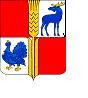    АДМИНИСТРАЦИЯ  муниципального района                           Исаклинский      Самарской области ПОСТАНОВЛЕНИЕ     30.01.2018г. № 91              с. Исаклы	О проведении голосования по отбору общественных территорий для первоочередногоблагоустройства в  муниципальном районе Исаклинский	В соответствии с решением Собрания представителей муниципального района Исаклинский «О принятии порядка организации и проведения голосования по отбору общественных территорий для первоочередного благоустройства в  муниципальном районе Исаклинский  № 192  от 29 января 2018 года,ПОСТАНОВЛЯЮ:1. Назначить голосование по отбору общественных территорий для определения первоочередного благоустройства в муниципальном районе Исаклинский в 2018 году.2. Голосование проводится 18 марта 2018 с 8-15 до 19-00 по местному времени.3. Утвердить состав общественной комиссии по организации и проведению процедуры голосования по общественным территориям муниципального района Исаклинский согласно приложению к настоящему постановлению.4. Опубликовать настоящее постановление в газете «Исаклинские вести» и разместить на официальном сайте администрации муниципального района Исаклинский.Глава муниципальногорайона Исаклинский                                                                        В.Д. Ятманкин Приложение к постановлению Администрации муниципального района Исаклинский                                                                                                                                     № 91 от 30.01.2018г. Состав  общественной комиссии по организации и проведению процедуры голосования по общественным территориям муниципального района Исаклинский1Моторин Игорь Михайловичзаместитель начальника отдела доходов Управления экономического развития, инвестиций и финансами Администрации муниципального района ИсаклинскийПредседатель комиссии2Зотов Виктор Николаевичглавный редактор МАУ «Муниципальный информационный центр «Сок»Заместитель председателя комиссии3Барышев Анатолий Николаевичглавный специалист Управления экономического развития, инвестиций и финансами Администрации  муниципального района ИсаклинскийСекретарь комиссии4Горбунов Алексей ФадеевичДепутат Собрания представителей сельского поселения Большое МикушкиноЧлен комиссии5Волик Елена ИвановнаПредседатель РОО "Совет ветеранов войны, труда, Вооруженных Сил и правоохранительных органов"Член комиссии6Разеева Светлана ЛеонидовнаУчитель ГБОУ СОШ с.Большое МикушкиноЧлен комиссии7Егорова Валентина АлексеевнаПредседатель Совета Районного потребительского обществаЧлен комиссии8Кузаева Наталья АлександровнаЗаместитель директора СП "Детский сад "Теремок" ГБОУ СОШ с.ИсаклыЧлен комиссии9Анчикова Надежда ГеннадьевнаИндивидуальный предпринимательЧлен комиссии